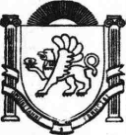 АДМИНИСТРАЦИЯЗыбинского сельского поселенияБелогорского районаРеспублики КрымПОСТАНОВЛЕНИЕ    22 июля  2019 г  	 с. Зыбины  	   № 86Об утверждении Генеральной схемы санитарной очистки территории муниципального образования Зыбинское сельское поселение Белогорского района Республики КрымВ соответствии с Федеральными законами от 06.10.2003 №131-ФЗ «Об общих принципах организации местного самоуправления в Российской Федерации», от 24.06.1998 №89-ФЗ «Об отходах производства и потребления», от 10.01.2002 №7-ФЗ «Об охране окружающей среды», постановлением Госстроя РФ от 21.08.2003 №152 «Об утверждении методических рекомендаций о порядке разработки генеральных схем очистки территорий населенных пунктов Российской Федерации», Уставом муниципального образования Зыбинское сельское поселение Белогорского района Республики Крым, администрация Зыбинского сельского поселенияПОСТАНОВЛЯЕТ:1. Утвердить Генеральную схему санитарной очистки территории муниципального образования Зыбинское сельское поселение Белогорского района Республики Крым, согласно приложений 1(текстовая форма) и 2 (картографическая форма).2. Разместить настоящее постановление на информационном стенде администрации Зыбинского сельского поселения Белогорского района Республики Крым.3. Настоящее постановление вступает в силу с момента его подписания.Председатель Зыбинского сельского совета-глава администрации Зыбинского сельского поселения   							     Т.А.КнижникПриложениек постановлению  АдминистрацииЗыбинского сельского  поселенияот  22.07.2019г. № 86 Генеральная схема очистки и уборкитерритории Зыбинского сельского поселения Белогорского района Республики Крым на 2019-2021 гг.1.ОСНОВАНИЕ ДЛЯ РАЗРАБОТКИ ГЕНЕРАЛЬНОЙ СХЕМЫ ОЧИСТКИ И УБОРКЕ ТЕРРИТОРИИ ЗЫБИНСКОГО СЕЛЬСКОГО ПОСЕЛЕНИЯБЕЛОГОРСКОГО РАЙОНА РЕСПУБЛИКИ КРЫМОчистка и уборка территорий современных населенных пунктов должна развиваться на основе прогнозируемых решений. Генеральная схема является программным документом, который определяет направление развития данной сферы деятельности на территории Зыбинского  сельского поселения, дает объективную оценку и возможность принятия руководителями органов местного самоуправления  Зыбинского сельского поселения и руководителями специализированных, в данной сфере предприятий всех форм собственности, правильных решений в сфере санитарной очистки и обращения с отходами на подведомственных территориях.Санитарная очистка населенного пункта – одно из важнейших санитарно-гигиенических мероприятий, способствующих охране здоровья населения и окружающей природной среды, включая в себя комплекс работ по сбору, удалению, обезвреживанию и переработке коммунальных отходов, а также уборке территорий населенного пункта.Генеральная схема определяет очередность осуществления мероприятий, объемы работ по всем видам санитарной очистки, методы сбора, удаления, обезвреживания и переработки отходов, необходимое количество уборочных машин, целесообразность проектирования, строительства или реконструкции объектов системы санитарной очистки, ориентировочные капиталовложения на строительство и приобретение основных средств.Генеральная схема является одним из инструментов реализации Федерального закона от 10.01.2002г. №7-ФЗ «Об охране окружающей среды», Федерального закона от 24.06.1998г. №89-ФЗ «Об отходах производства и потребления», Федерального закона от 30.03.1999г. №52-ФЗ «О санитарно-эпидемиологическом благополучии населения».Генеральная схема разрабатывается в соответствии с Методическими рекомендациями о порядке разработки генеральных схем очистки территорий населенных пунктов Российской Федерации, утвержденными постановлением Госстроя России №152 от 21.08.2003г. и СанПиН 42-128-4690-88 «Санитарными правилами содержания населенных мест».Система санитарной очистки и уборки территорий населенных мест должна предусматривать рациональный сбор, быстрое удаление, надежное обезвреживание и экономически целесообразную утилизацию бытовых отходов (хозяйственно-бытовых, в том числе пищевых отходов из жилых и общественных зданий, предприятий торговли, общественного питания и культурно-бытового назначений;  жидких из неканализованных зданий; уличного мусора и смета и других бытовых отходов, скапливающихся на территории населенного пункта) в соответствии с Генеральной схемой очистки населенного пункта, утвержденной постановлением администрации поселения.2. Существующее состояние и развитие поселения на перспективуДемография и показатели уровня жизни населенияОбщая площадь муниципального образования Зыбинского сельского поселения Белогорского района Республики Крым составляет 7059,78 га и включает в себя 2 населенных пунктов.На 01 января 2019 года в поселении постоянно проживает 1550 человек, в том село.Зыбины -1270 чел, село Мельники 280 челЦентр Зыбинского сельского совета – село Зыбины.Административно-территориальное деление: село Зыбины, , село Мельники.Село ЗыбиныТерритория Зыбинского сельсовета расположена в степном Крыму, в долине реки Биюк-Карасу, в её средней части. Село Зыбины расположено на расстоянии 25 км от районного центра г. Белогорска и 27 км от ближайшей ж/д станции пгт. Нижнегорск. Площадь населенного пункта – 260,79 га.Количество населения  – 1270 человек, 502 двора.В с. Зыбины имеется школа на 560 учащихся, детский сад –  на 120 детей, сельский Дом культуры, ФАП, 4 магазина, Почта, 1 кафе общественное питание , 1 автозаправочная станция.Село Мельники Село Мельники расположено в степном Крыму  на расстоянии 20 км от районного центра г. Белогорска и 27 км от ближайшей ж/д станции пгт. Нижнегорск.Площадь населенного пункта 208,65 га.Количество населения – 280человек, 99  дворов.В селе Мельники имеется один магазин ,сельский клуб, ФАП  детская площадь.Из-за суженного спектра возможностей трудоустройства и неудовлетворительного качества среды жизнедеятельности происходит интенсивная миграция конкурентоспособной части населения.Доходы населения средние. Основным источником доходов населения являются пенсионные выплаты и доходы, получаемые по месту работы, - это заработная плата и выплаты социального характера, рост которых, по-прежнему является важнейшим фактором обеспечения повышения жизненного уровня населения. Следствием отсутствия на территории поселения промышленных предприятий и сельскохозяйственного производства, становится потеря трудового потенциала поселения.А это ведет к тому, что бюджет муниципального образования Зыбинское сельское поселение Белогорского района Республики Крым недополучает денежные средства, которые формируются за счет поступления от налога на доходы физических лиц, занятых в организациях поселения.Таким образом, проведенный анализ демографического потенциала сельского поселения, и вопросов занятости трудоспособного населения показывает, что затронутые проблемы являются сложными и весьма противоречивыми, тесно связаны с экономикой и бюджетом Зыбинского сельского поселения, и их необходимо учитывать при решении задач комплексного территориального развития.КультураРазвитию культуры будет содействовать:- создание условий для сохранения и развития культуры посёлка, обеспечения доступа всех категорий населения к культурным ценностям, информационным ресурсам библиотек;- сохранение библиотечных фондов;- проведение массовых культурных мероприятий в поселении: Новогодних мероприятий, Масленицы, Дня Победы, Дня села, Дня пожилого человека, Дня единства России, Дня матери, и др.- развитие дополнительного образования детей, участие в творческих конкурсах.С целью возрождения традиций, развития народного творчества и совершенствования культурно - досуговой деятельности планируется:- организация и проведение мероприятий для всех слоев населения - участие в районных фестивалях, декадах культуры, смотрах, конкурсах художественной самодеятельности;- укрепление материально- технической базы учреждений культурыПравоохранительная деятельностьПравоохранительная деятельность направлена на:- содействие укомплектованию кадрами участкового уполномоченного полиции;- обеспечение сотрудниками полиции личной и имущественной безопасности граждан;- проведение профилактики правонарушений, алкоголизма, наркомании среди населения;- проведение мероприятий по защите прав потребителей, незаконной предпринимательской деятельности;- создание добровольных формирований населения (ДФН);- организацию совместной работы ДФН и ОВД по профилактике и снижению уличной преступности.Социально-экономическое развитие поселенияСоциально-экономическая ситуация в сельском поселении достаточно сложная.Главная проблема заключается в том, что на территории поселения нет ни промышленных предприятий, ни сельскохозяйственного производства. Основная часть трудоспособного населения работает на предприятиях других городов и районов.Сельскохозяйственное производство в настоящее время сосредоточено в одном  сельскохозяйственном предприятии и частном секторе, в личных подсобных хозяйствах.Однако сельское поселение имеет большой потенциал для развития. Он заключается в использовании природно-географического фактора, природных ресурсов – земель, в развитии различных видов предпринимательства, сельского хозяйства и расширении сферы услуг.Показатели социальной сферыНа территории поселения находится детский сад, общеобразовательная школа, почтовое отделение. Сеть культурно-досуговых учреждений поселения представлена  два Дома культуры, библиотекой. На территории сельского поселения находятся два медицинских                      учреждения - ФАП.На территории сельского поселения пять магазинов, отделение почтовой связи, отделение многофункционального центра по приему, обработке и выдаче документов.В плановом и прогнозном периодах будет продолжена работа по улучшению условий для массового отдыха населения. С целью сохранения народных традиций запланировано проведение ежегодных праздников «Осенняя ярмарка», «Масленица», «Рождественские посиделки», «Хыдырлез», «Курбан Байрам», «Наврез» и др. Основными направлениями работы Администрации в области социальной сферы являются:- содействие в оказании социальной поддержки многодетным семьям и семьям, имеющим детей - инвалидов;- содействие в обеспечении социальной помощи на дому пенсионерам и престарелым людям, нуждающимся в социальной поддержке;- содействие в обеспечении своевременного помещения в социальные учреждения нуждающихся в этом пенсионеров и инвалидов.БлагоустройствоВ 2019-2021 годах будет осуществляться реализация полномочий органов местного самоуправления в части содержания и благоустройства территории. При этом средства бюджета поселения планируется направить по следующим разделам: уличное освещение, организация и содержание мест захоронения, уборка мусора, прочие мероприятия по благоустройству.Раздел «уличное освещение» включает в себя текущий ремонт электролиний и оборудования (осветительных приборов), а также оплату за потребленную электроэнергию.Раздел «прочие мероприятия» содержат мероприятия по уборке мусора, обустройству свалок, обустройству мест массового отдыха населения.Дорожное хозяйствоПеречень и протяженность автомобильных дорог местного значения, расположенных на территории Зыбинского сельского поселения Белогорского района Республики КрымРазвитие малого и среднего предпринимательстваРазвитие малого и среднего предпринимательства – один из постоянных приоритетов социально-экономического развития поселения. Вовлечение экономически активного населения в предпринимательскую деятельность способствует росту общественного благосостояния, обеспечению социально-политической стабильности в обществе, поддержанию занятости населения, увеличению поступлений в бюджеты всех уровней. Быстрый и устойчивый рост экономики способен обеспечить конкурентоспособный малый и средний бизнес, использующий передовые информационно-коммуникационные и управленческие технологии. Развитие малого и среднего предпринимательства требует системных подходов и обоснованных финансовых вложений.Одним из направлений работы Администрации с предпринимателями должна стать работа по выведению заработной платы «из тени».Развитие потребительского рынка способствует созданию условий для наиболее полного удовлетворения спроса населения на продовольственные и непродовольственные товары, торговые и бытовые услуги, услуги общественного питания в широком ассортименте по доступному населению ценам при установленных государством гарантиях качества и безопасности. Особое внимание уделяется насыщению потребительского рынка товарами народного потребления отечественного производства.Развитие сельского хозяйстваЕго основная отрасль – сельское хозяйство, которое является ведущей , основополагающей сферой экономики поселения. В связи с этим , основное внимание в направлении социально-экономического развития Зыбинского сельского поселения Белогорского района уделяется именно развитию сельского хозяйства. Площадь земель сельскохозяйственного назначения в административных границах составляет 6834,9га. из них 3161,5 га. паевой фонд.Развитием сельского хозяйства в поселении занимаются КФХ, индивидуальные предприниматели и личные подсобные хозяйства.Важнейшей задачей в области сельского хозяйства является ускорение темпов роста объемов производства конкурентоспособной сельскохозяйственной продукции на основе повышения эффективности использования ресурсного потенциала, решения социальных проблем сельских территорий и сокращения разрыва в уровне жизни сельского и городского населения за счет подъема уровня жизни сельского поселения.Совершенствование системы местного самоуправленияПриоритетными направлениями для совершенствования системы местного самоуправления будут являться: - совершенствование системы взаимоотношений органов местного самоуправления с населением;- информирование населения о проблемах развития местного самоуправления;- совершенствование системы «обратной связи» органов местного самоуправления и населения;- планирование и организация системы информирования населения по реализации проблем, вопросов местного значения, критических замечаний и обращений граждан в органы местного самоуправления поселения.Достижение прогнозных показателей социально-экономического развития должно быть обеспечено согласованными действиями всех звеньев системы управления, что позволит активизировать все факторы, обеспечивающие условия для динамичного роста экономики, устойчивого повышения жизненного уровня граждан.Перечень предприятий и организаций, находящихся на территории поселения  представлен в  таблице 1Таблица 1Список предприятий и организаций, находящихся на территории Зыбинского сельского поселения3. Система санитарной очистки и уборки3.1.Отходы. Сбор, размещение и вывоз.Отходы разделяют на отходы производства и отходы потребления. Отходы, образующиеся в сельском поселении, можно отнести к отходам потребления, так как, это отходы, которые образовались в результате уборки жилых и административных помещений. К отходам потребления также можно отнести продукцию, которая утратила свои потребительские свойства – это предметы обихода, различные виды упаковочной тары (отходы полиэтилена, пластиковые бутылки, стеклянная, металлическая  или полиэтиленовая тара  из под различных видов продукции и т.д.) Выделяются следующие этапы обращения с отходами:- образование (жилые дома, административное здание, магазины, почтовые отделения, библиотеки, ДК , ФАП, школа, дет. сад и т.д.);- обезвреживание (производится обеззараживание медицинских отходов, образующихся на, ФАПе);- вывоз (в сельском поселении осуществляется ГУП РК « КРЫМЭКОРЕСУРСЫ» ).На каждом этапе Администрация сельского поселения должна проводить контроль за безопасным обращением с отходами, так как организацию деятельности в области обращения с коммунальными отходами на территориях поселений осуществляют органы местного самоуправления. 	Норма накопления ТКО утверждена Постановлением Совета министров Республики Крым от 25.01.2019 г. №51. (табл. № 2) Таблица № 2 НОРМЫнакопления твердых бытовых отходов для объектов общественного, административного и культурно-бытового назначенияПримечание:* в числителе нормы даны без отбора пищевых отходов и вторсырья, а в знаменателе с отбором пищевых отходов и вторсырья1.Нормы приведены без учета случайного мусора, накапливающегося в урнах при входе, который составляет дополнительно на каждую урну (емкостью .)  2,0 куб.м. в год.2.Нормы приведены без учета дворовых отходов (смета, листьев, веток), которые составляют дополнительно с 1 кв.м. в год:- для усовершенствованных покрытий – 0,012 куб.м.;- для неусовершенствованных покрытий – 0,02 куб.м.;- дорожки и площадки в парках, скверах и т.п. – 0,008 куб.м.3.При массовой обрезке деревьев на территориях, прилегающих к данным объектам, срезанные ветки вывозятся по отдельной заявке или службами, производящими обрезку.4.Нормы для объектов, не перечисленных в таблице, принимаются по аналогу. Если аналогов нет – по фактическому накоплению.5.При контейнерной очистке расчет с заказчиком может производиться по емкости контейнера.6.Дома средней степени благоустройства (водопровод, канализация) с отоплением на твердом топливе – 2,20 м3/в год на 1 чел.7.Неблагоустроенные дома с отоплением на твердом топливе – 2,50 м3/в год на 1 чел.8.Дома частного сектора с приусадебным участком установленных размеров на твердом топливе - 2,50 м3/в год на 1 чел.3.2. Содержание и уборка придомовых обособленных территорий Объектами очистки являются: территории индивидуальных жилых домов, объекты культурно-бытового назначения, территории учреждений и организаций. Возле организаций, учреждений и объектов культурно-бытового назначения должны быть установлены урны. Очистка урн должна проводиться систематически по мере их накопления. За содержание урн в чистоте несут ответственность организации, учреждения, осуществляющие уборку закрепленных  за ними территорий. На территории сельского поселения сбор бытовых отходов производится подворовой. В учреждениях образования и ФАПе имеются контейнераДоговор на вывоз ТКО заключается со специализированной организацией, имеющей лицензию на данный вид деятельности. Специализированная организация осуществляет сбор и вывоз ТКО по заключенным договорам в соответствии со сроками и графиком, установленными в договоре. При выгрузке контейнеров - мусоросборников, убирает выпавший мусор внутри и вокруг контейнерной площадки на расстоянии 5 метров. Осуществляет промывание контейнеров.Очистка территории сельского поселения происходит по схеме (см. табл.3)Таблица № 3Схема очистки населённых пунктовОрганизация системы обращения с отходами должна включать в себя следующие  мероприятия:• организация сбора и вывоза коммунальных отходов с территории  населенного пункта;• организация вывоза коммунальных отходов, образующихся в процессе жизнедеятельности в сельском поселении, на полигон ТКО Белогорского  района.4. Порядок организации уборки территории Зыбинского сельского поселенияГраждане, проживающие в индивидуальных жилых домах, обязаны обеспечивать своевременный вывоз ТКО, образуемый ими в процессе хозяйственной, бытовой и иных видов деятельности, путем заключения договоров на вывоз ТКО со специализированной организацией. Им запрещается производить сжигание ТКО, сброс ТКО в не отведенных для этих целей местах.Юридические лица, индивидуальные предприниматели обеспечивают: установку контейнеров для сбора ТКО, заключение договоров со специализированной организацией на вывоз ТКО и соблюдение экологических, санитарных, противопожарных требований.Обязанности по уборке и содержанию пятиметровой территории, прилегающей к трансформаторным и распределительным подстанциям, другим инженерным сооружениям,  работающим в автоматическом режиме (без обслуживающего персонала), а также к опорам  линии электропередач, в том числе по вывозу образовавшегося на указанной территории мусора, возлагаются на юридических или физических лиц, на территориях  которых  находятся  указанные объекты.Обязанности по уборке и содержанию пятиметровой территории, прилегающей к границам занимаемых юридическими и физическими лицами зданий, к огражденным забором территориям, а также подъездов к ним, в том числе по вывозу образовавшегося на прилегающей территории мусора, возлагаются на лиц, осуществляющих на указанных  территориях  или в зданиях  хозяйственную  или  иную  деятельность.На период строительства, обязанности  по уборке и содержанию территории,  прилегающей к объекту строительства или ограждению (забору) строительной площадки   на расстоянии до проезжей части, но не более пяти метров, в  том  числе и оборудованных проходов для пешеходов, а также по вывозу образовавшегося  на указанных территориях  мусора,  возлагаются на заказчика или производителя  работ.Обязанности по уборке остановок общественного транспорта, в том числе по вывозу образовавшегося мусора, возлагаются на организации, осуществляющих эксплуатацию и содержание этих дорог.Обязанности по уборке и содержанию длительное время не осваиваемых территорий, территорий после сноса строений, в том числе по вывозу образовавшегося на указанных территориях мусора, грязи, возлагаются на юридических и физических лиц, которым отведена данная территория для проведения работ.6. Ответственность за нарушения порядка организации санитарного содержания территории Зыбинского сельского поселенияЛица, виновные в нарушении порядка организации санитарного содержания территории Зыбинского сельского поселения, привлекаются к ответственности в соответствии с законодательством Российской Федерации. Применение мер административной ответственности не освобождает нарушителя от обязанности возмещения причиненного им материального ущерба в соответствии с законодательством Российской Федерации и устранения допущенных нарушений. СОГЛАСОВАНО:		УТВЕРЖДАЮ: Глава                                                                                                              Глава  администрацииадминистрации Белогорского	Зыбинского сельского поселения района Республики Крым	Белогорского района Республики____________Г.Я. Перелович 	Крым                                                                                                                         _______________Т.А.КнижникСхема уборки Зыбинского сельского поселения с.Зыбины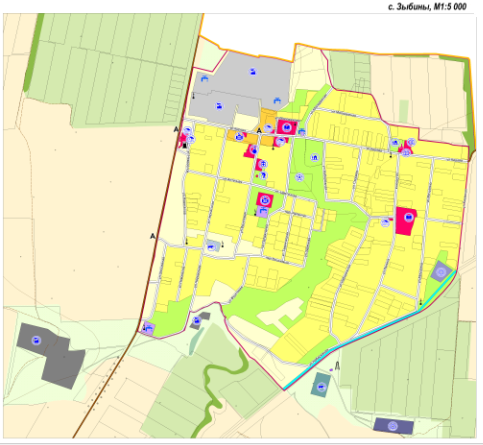 	- учреждения образования	- индивидуальные предприниматели	- учреждения культуры		-  учреждения здравоохранения                      - индивидуальная жилая застройка – собственники ИЖС, МКД	- общественно деловая застройкаСОГЛАСОВАНО:		УТВЕРЖДАЮ: Глава                                                                                                              Глава  администрацииадминистрации Белогорского	Зыбинского сельского поселения района Республики Крым	Белогорского района Республики____________Г.Я. Перелович 	Крым                                                                                                                         _______________Т.А.Книжник           Схема уборки Зыбинского сельского поселения с.Мельники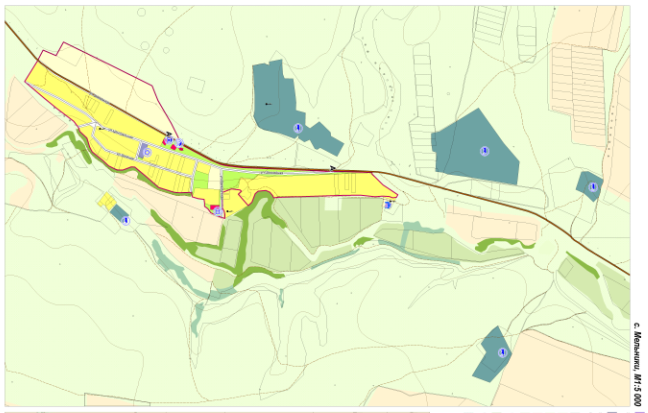 	- Учреждения культуры                                  -  Учреждение     здравоохранения                              - индивидуальные предприниматели                           - индивидуальная жилая застройка ИНФРАСТРУКТУРАнаименование населенного пункта(перечисляются все населенные пункты поселения)с. ЗыбиныВодоснабжение Водоснабжение Водоснабжение Водоснабжение ГазоснабжениеГазоснабжениеГазоснабжениеИНФРАСТРУКТУРАнаименование населенного пункта(перечисляются все населенные пункты поселения)с. ЗыбиныЦентрализованное, %Централизованное, %Централизованное, %Иное, %Отсутствует*Имеется**% охвата населенияИНФРАСТРУКТУРАнаименование населенного пункта(перечисляются все населенные пункты поселения)с. Зыбины100 (с. Зыбины) 100 (с. Зыбины) 100 (с. Зыбины) 0Отсутствует*Имеется**% охвата населенияИНФРАСТРУКТУРАнаименование населенного пункта(перечисляются все населенные пункты поселения)с. ЗыбиныСхема снабжения водойСхема снабжения водойСхема снабжения водойСхема снабжения водойОтсутствует*Имеется**% охвата населенияИНФРАСТРУКТУРАнаименование населенного пункта(перечисляются все населенные пункты поселения)с. ЗыбиныКруглосуточно, %По часам (время с…по…), %Иное, %Иное, %Отсутствует*Имеется**% охвата населенияИНФРАСТРУКТУРАнаименование населенного пункта(перечисляются все населенные пункты поселения)с. ЗыбиныКруглосуточное 100%-00с. Мельники100% - централизованное, ежедневно по графика-00№ п/пНаименование улицЕдиницы измерения-кв.м.Тип с. Зыбины1ул. Черкасская1400асф2ул.Аптечная200асф3ул. Новоселов250асф4ул. Фруктовая900асф5ул.Кирова1500асф6ул.Набережная1250асф7ул. Садовая300асф8ул. Ленина1300асф9ул. Мичурина1100асф10ул. Молодежная570асф11ул.Кирова150Грунт.12ул.  Молодежная530Грунт13ул. Новоселов900Грунт14ул. Шоссейная450ГрунтВсего по селу Зыбины:10900с. Мельники1ул. Зеленая850асф2ул. Центральная1100асф3ул. Мельничная300асфВсего по селу Мельники:  2250ИТОГО ПО ЗЫБИНСКОМУ СЕЛЬСКОМУ ПОСЕЛЕНИЮ               14 улиц13150СелоАмбулатории, ФАПДет. садыПочтовоеотделение связиМага-зинДомкульту-ры, клубОрга-нывластиБиблио-текиШколыЗыбины++++++++Мельники+--++---№п/пНаименование объектанаименованиерасчетнойединицыНормы накопления на одну расчетную единицу, куб.м.Нормы накопления на одну расчетную единицу, куб.м.№п/пНаименование объектанаименованиерасчетнойединицысреднесуточнаясреднегодовая1Гостиница место0,004111,62Общежитие место0,003561,33Больница место0,002741,04Поликлиника посещение0,00010,0365Санаторий, пансионат, дом отдыхаместо0,005211,96Детские дошкольные учрежденияместо0,001040,387Высшие и средние специальные учебные учрежденияучащийся0,000360,138Школа учащийся0,000330,129Школа-интернатучащийся0,001640,610Профтехучилище учащийся0,001510,5511Предприятия торговли1 кв.м.торговой площади1,2412Промтоварнный магазин 1 кв.м.торговой площади0,002740,00071*1,00,26*13Продовольственный магазин1 кв.м.торговой площади0,002740,00137*1,00,5*14Выносная торговля(курортный сезон)1 кв.м.торговой площади0,010,120,2215Рынок1 кв.м.торговой площади0,001640,616Предприятия общественного питания1 посадочное место0,3517Ресторан 1 посадочное место0,006580,00521*2,41,9*18Кафе, столовые1 посадочное место0,003290,00274*1,21,0*19Летнее кафе(курортный сезон)1 посадочное место0,010,009*2,11,120Склад1 кв.м.площади0,000160,0621Административные и общественные учреждения и организациирабочееместо0,001040,3822Зрелищные учрежденияместо0,000680,2523Предприятия бытового обслуживаниярабочееместо0,003181,1624Вокзал, аэропорт, автовокзалкв.м.пассажирской площадки0,001810,6625Кемпинг, автостоянкамашино-место0,006852,526Пляж(курортный сезон)кв.м.территории0,000252,627Место содержания домашних животных1 голова8000кг28Корова1 голова.29Лошадь1 голова.30Свинья1 голова.31Коза, овца1 голова.32Птица1 голова.№ п/пНаименование улиц, учреждений, объектовДень вывоза(еженедельно)с. Зыбины1ул. Шоссейнаяпонедельник2ул. Новоселовпонедельник3ул. Аптечнаяпонедельник4ул. Черкасскаяпонедельник5ул. Фруктоваяпонедельник6ул. Кировапонедельник7ул. Молодежнаяпонедельник8ул. Садоваяпонедельник9ул. Набережнаяпонедельник10ул. Ленинапонедельник11ул. Мичуринапонедельник12ул. Палажченкопонедельник131. с.Зыбины ул.Новоселов 6б (АЗС)2. с.Зыбины ул Новоселов 6а .кафе-бар3. с.Зыбины ул.Фруктовая 12 ФАП4.с.Зыбины ул.Кирова 18 детский сад 5. с.Зыбины ул.Кирова 60 Дом культуры6. с.Зыбины ул.Ленина д.24 Зыбинская средняя школа7.с.Зыбины ул.Фруктовая 18 Почта8.с.Зыбины ул.Кирова 13 Администрация9. Дзвиннык Л.Т. Здание холодильника с.Зыбины ул.Черкасская 3понедельник141.  ИП Шашков А.Н с.Зыбины ул.Кирова 15б павильон2. ИП Сечин Ю.Н с.Зыбины ул.Кирова15 г магазин3.  ИП Насыбова А с.Зыбины ул.Кирова16 а магазин4. с.Зыбины ул.Кирова 15 а магазин МУП «Торговая сеть» Белогорье». 5.с.Зыбины ул. Ленина магазин не работаетпонедельникс. Мельники15ул. Зеленаяпонедельник16ул. Центральнаяпонедельник17ул. Мельничнаяпонедельник18Магазин – с.Мельники ул.Шоссейная 76понедельник19Магазин – с.Мельники ул.Шоссейная 78                   не работаетпонедельник20  ФПА -с.Мельники ул.Шоссейная 80  понедельник21Сельский клуб – с.Мельники                  ул.Мельничная 10понедельник